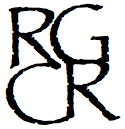 Rob GutteridgeSchool of Classical RealismEnrolment and fee paymentSunday Studio: Open Life Studio and workshops18/9/16 – 30/10/16Enrol by full fee payment.Enrolment processFill in the Application to Enrol form and return it by email to: robgutteridge@bigpond.com You will receive an email indicating a place is available or that the class is full.Students who have not studied with Rob Gutteridge before are required to attend an interview and bring examples of their work. Contact Rob Gutteridge by email or phone to arrange a time. The administration and interview fee for new students is $30.00. It is paid at enrolment together with full fee payment for Sunday Studio. To confirm your enrolment: pay the full fee (plus $30.00 administration and interview fee if you have attended an interview)email Rob Gutteridge you have paid the feea receipt will be sent by email and your place in the class is reservedCut off date for enrolment and fee payment:Wednesday 15/9/16Places are reserved in the order payment is received until the class is full.Sunday Studio feesAll fees are paid in full in advance:$840.00 full fee$756.00 (10% discount fee)$30.00 interview fee for students who have not been taught by Rob Gutteridge previouslyFee payment may be made by direct deposit to:Commonwealth Bank:Branch: Campbelltown SAAccount Name: Robert GutteridgeBSB: 065145Account Number: 10452187Or: by cash, cheque, or postal order made out to: Rob Gutteridge2/4 Kareda DriveCampbelltownSA 5074For more information contact Rob Gutteridge on:robgutteridge@bigpond.com  Mobile: 0434965434 after 6.00pm Monday – FridayRefundA refund of 25% of the tuition fee paid is available if the student notifies Rob Gutteridge at least 5 days before Sunday Studio is due to start that they intend to withdraw.If Sunday Studio does not go ahead for any reason, all fees paid will be refunded in full.Discounts10% discount for enrolled RGCR students.And students, pensioners, seniors card holders, registered teachers, current commonwealth concession card holders. Evidence is required at the first class and on the Application to Enrol form.